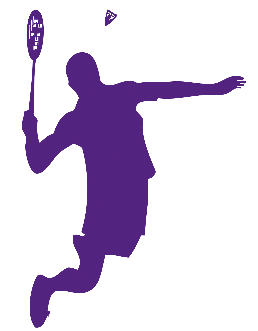 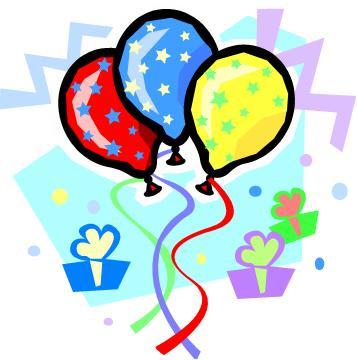 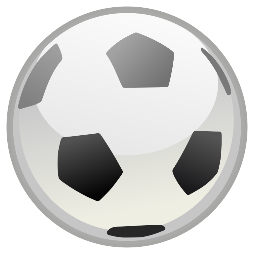 BARCOMBE COMMUNITY/SCHOOL SPORTS HALLThe School Sports Hall is available for hire to clubs and individuals for sports, and parties, between 5.30 pm and 11.00 pm each evening, during weekdays and at weekends and holidays between 8.00 am and 11.00 pm. It is a great resource for the local community to enjoy at a low cost.The facility includes changing rooms, showers, and a small galley kitchen within the hire fees, together with the use of dedicated areas of the playground area for parking during the period of hire.The fee for hire is one of the lowest locally, and we give a concession to children who attend the Primary School for Birthday Parties of £10.00 per hour. As well as children’s parties, the hall is suitable for arrange of activities including badminton, indoor bowls, 5-a-side football, basketball, kwik cricket, yoga/Pilates and walking football.For more details, please contact Greg Johnson on 07802 428362 or gregj1066@gmail.com.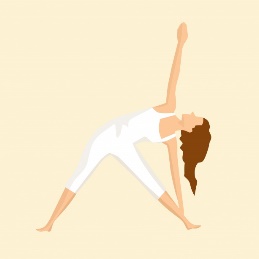 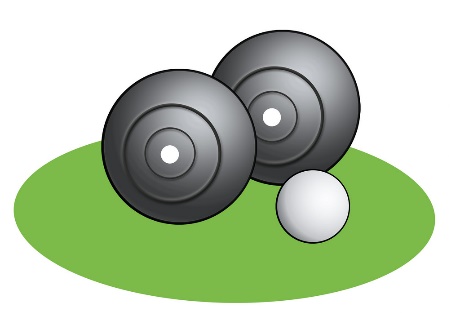 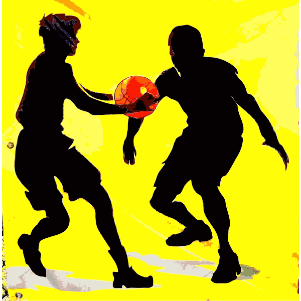 